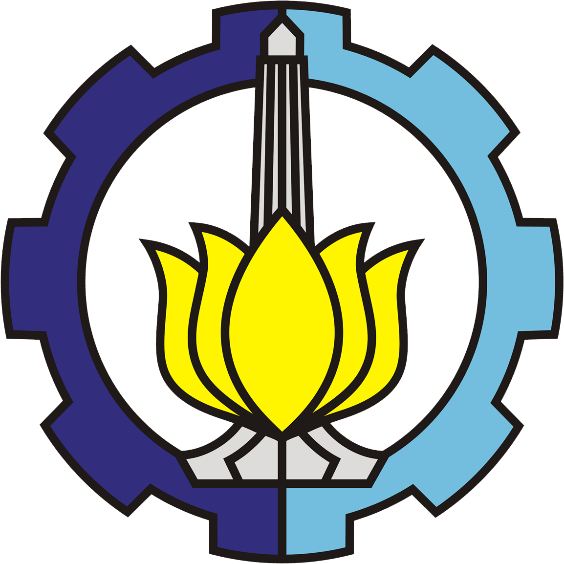 BAB I: DESKRIPSI PRODUK Deskripsi singkat fungsional prototipe Spesifikasi prototipe yang akan dipamerkan Foto prototipe dan/atau gambar 3D-nya Data pendukung produk Terdapat keterlibatan dan dukungan pendanaan in-cash dari mitra eksternal, dan/atau Pernah di launching dan terdapat pemberitaan media populer, dan/atau Lulus dari beberapa tes/uji/perijinan dari pihak eksternal, dan/atau Memiliki HKI dan Publikasi Ilmiah, dan/atau Telah terjual secara komersial. BAB II: DOKUMENTASI PRODUK Berupa File leaflet resolusi tinggi (siap dicetak/diperbanyak), X-banner, PPT Laporan akhir, video produk. (file juga diunggah pada link berikut http://its.id/Technobrief )BAB III: BUKU PETUNJUK OPERASIONAL PRODUK Bab ini berisi petunjuk penggunaan-operasional, khususnya untuk prototipe operasional, kendaraan listrik, virtual reality/augmented reality